Дистанционное обучение. Геометрия 8 класс. Учитель Стрижакова Н.А.Дата/день неделиТема урокаД/З из учебникаСроки сдачи Д/З19.05.20 вторникПовторение.Решение задач по курсу геометрии 8 класса.Решить самостоятельную работу № 11.Пусть, а- основание, h – высота, S – площадь параллелограмма. Найдите: а) S, если а = 1,5 м, h = 1,2 м; б) а, если S = 34 см2, h = 8,5 см.2.Периметр прямоугольника равен26 см, а одна из его сторон равна 9 см. Найдите сторону квадрата, имеющего такую же площадь, как этот прямоугольник.3.Сторона ромба равна 8,6 см, а один из углов ромба равен 300. Найдите площадь ромба.22.05.20пятница21.05.20 четвергПовторение.Решение задач по курсу геометрии 8 класса.Решить самостоятельную работу № 2              1. В прямоугольном треугольнике а и b- катеты. Найдите b: если а=5, c=132. На рисунке в равнобедренном треугольнике АВС основание АС=16 см, высота ВН=6см.Найдите боковую сторону.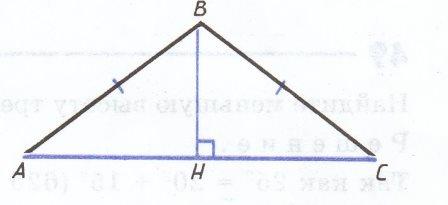 3.В прямоугольнике АВСD найдите АD, если АВ=5, АС=13.
4. Диагонали ромба АВСD пересекаются в точке O, АВ=13 см, ВD=10см. Найдите АС и площадь S ABCD.5. Найдите меньшую высоту треугольника со сторонами 15, 20 и 25.22.05.20пятница